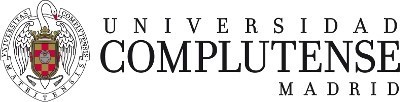 SOLICITUD DE ADMISIÓN A ESTUDIOS OFICIALES DE MÁSTER UNIVERSITARIOCOMPROMISO DE OBTENCIÓN DE TITULACIÓN Y DECLARACIÓN DE LA VERACIDAD DE LAS CALIFICACIONES PRESENTADAS.Apellidos 	Nombre  	NIF/NIE/PASAPORTE	Estudios pendientes de finalización  	Declaro bajo mi responsabilidad que las calificaciones presentadas en la solicitud de plaza online se corresponden con las que constarán en mi certificado oficial y me comprometo a finalizar los estudios previos que me permiten el acceso a los estudios de máster, en el curso académico anterior al inicio del máster.Conozco que, en caso de no obtener el título, no tendré acceso a estudios de Máster, y acepto que perderé la plaza asignada y mi matrícula será anulada.Fecha:	(Firma del estudiante)Este documento puede ser impreso, firmado a mano y escaneado o contener firma electrónica reconocida.Debe subirlo a la aplicación en formato pdf o jpg (max. 5 Mgb).